Dzień dobry! Zapraszam do zajęć 1. O6. 2020r.Kochane Motylki! Dzisiaj Wasze Święto! Z tej okazji życzę Wam dużo zdrowia, uśmiechu na co dzień, wielu prawdziwych przyjaciół (o których będziemy mówić w tym tygodniu), wspaniałych zabaw                      z najbliższymi i oczywiście wymarzonych prezentów.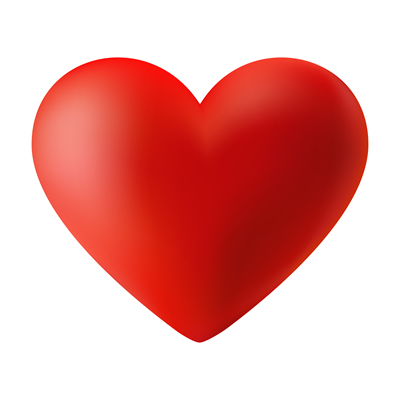 https://www.bing.com/images/search?q=czerwone+serce&qpvt=czerwone+serce&FORM=IGREpani IwonaDzień dziecka to zazwyczaj dużo ruchu. Zapraszam na „23 pomysły na szalone zabawy ruchowe dla przedszkolaków” (zabawy znajdują się pod linkiem).https://mamotoja.pl/zabawy-ruchowe-dla-dzieci-23-pomysly-na-szalone-zabawy-ruchowe,eksperymenty-i-zabawy-artykul,12238,r1p1.htmlPosłuchajmy wiersza A. Widzowskiej „Dzieci na Ziemi”. (znajduje się również          w kartach pracy dla 5 latków – 56, 57)Na kuli ziemskiej bawią się dzieci,cieplutkie słonko dla nich wciąż świeci,a księżyc mruga oczkiem na niebiedo wszystkich dzieci, również do ciebie.Zulu z Afryki chodzi po drzewach,a Chinka Inka jak ptaszek śpiewa.Eskimos Bubu gra w piłkę z foką,na sloniu jeździ Hindus Namoko.Dzieci się różnią kolorem skóry,jednak są dumne ze swej kultury.I choć w dziwacznych mówią językach,pragną się bawić, tańczyć i brykać!Inka i Zulu, Bubu, Namokochcą być kochane, śmiać się szeroko,jeść smakołyki, dbać o zwierzęta,a zamiast wojen mieć tylko święta!- Niech wam się spełnią wszystkie marzenia –tak, robiąc obrót, powiada Ziemia. 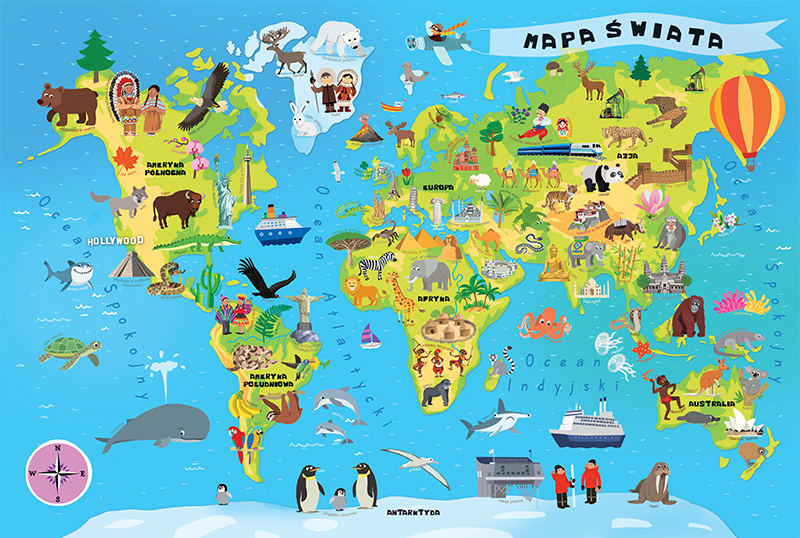 https://www.bing.com/images/search?view=detailV2&ccid=naBjsaUS&id=32BDB06EF0D4DC82F133F35E6E01ADDBC169C0C3&thid=OIP.naBjsaUSKbSsLFH11b1OJgHaE-&mediaurl=https%3a%2f%2f2.bp.blogspot.com%2f-VzuGeyePQD0%2fWJjy4pTIygI%2fAAPokażmy dzieciom obrazek przedstawiający mapę świata lub globus. Pokażmy, gdzie znajdują się  wymienione w wierszu kraje. Dowiedzmy się, czego pragną dzieci na całym świecie; co to znaczy, że pragną pokoju i życia w zgodzie i przyjaźni.Zabawa „Z jakiego kontynentu pochodzą te dzieci?”Przedstawiam obrazki dzieci z różnych stron świata, może dzieci potrafią również dopasować do nich ich domy? (mała podpowiedź na końcu).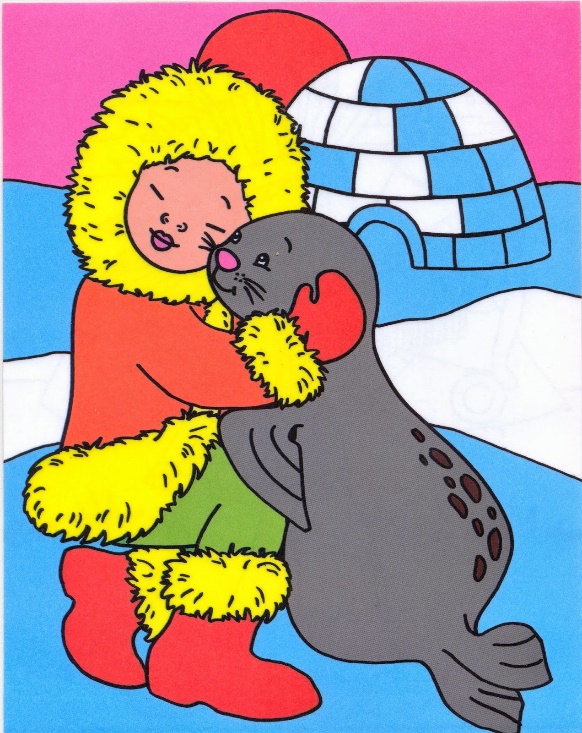 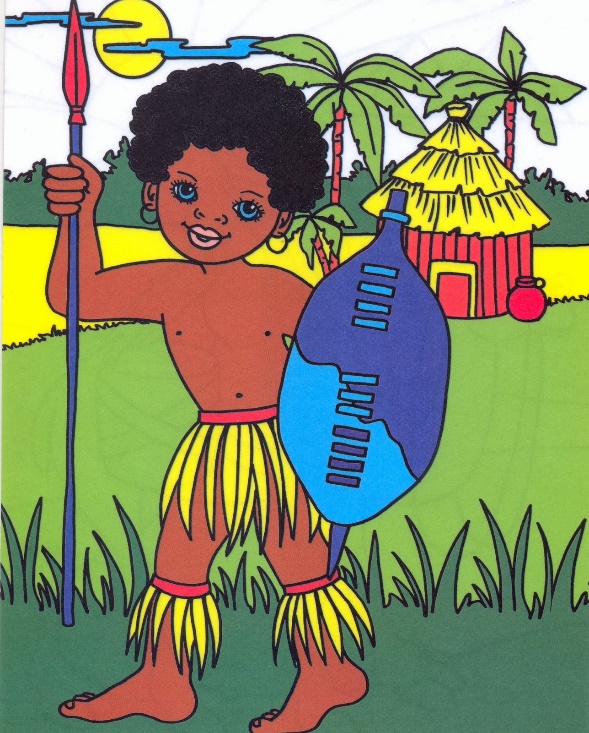 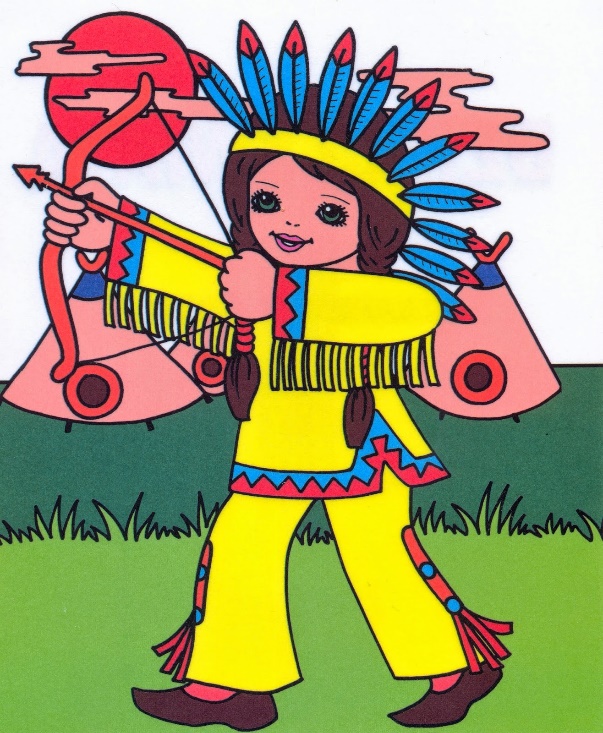 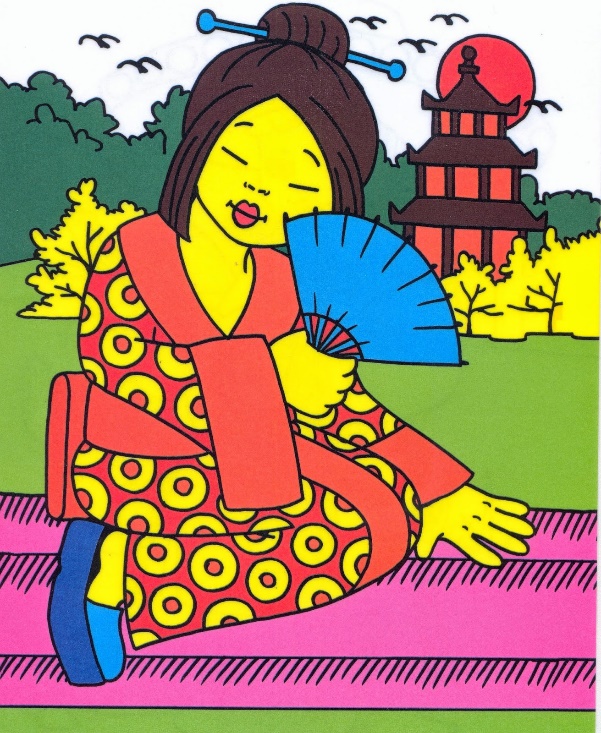 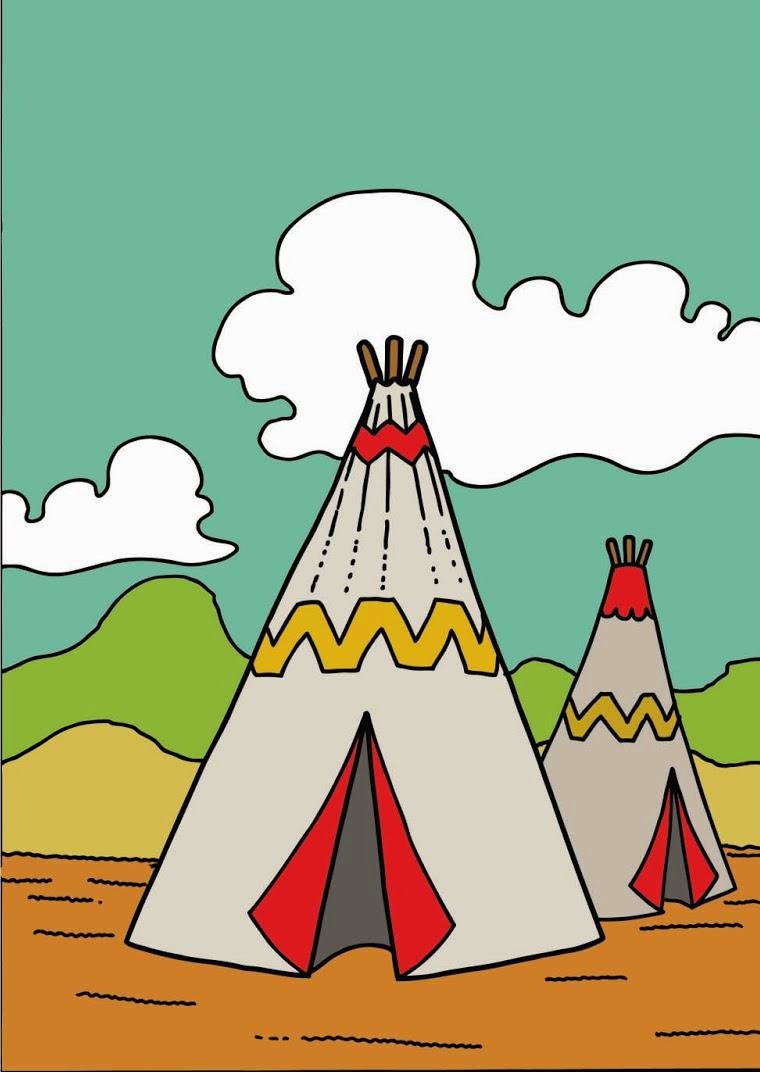 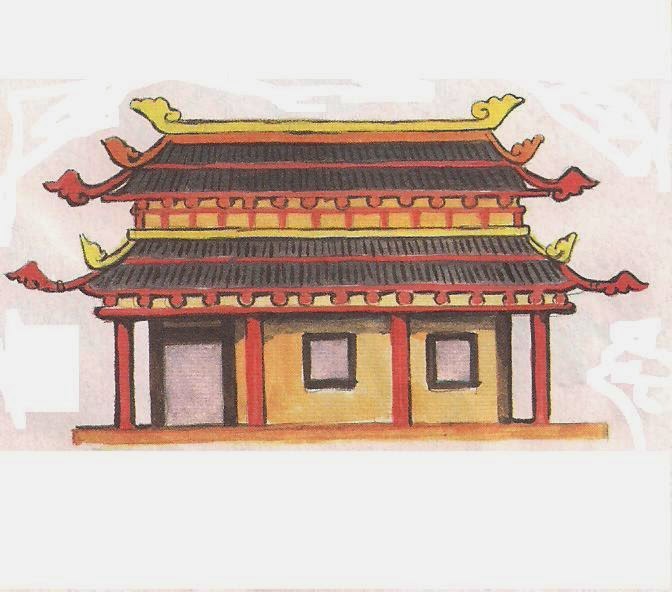 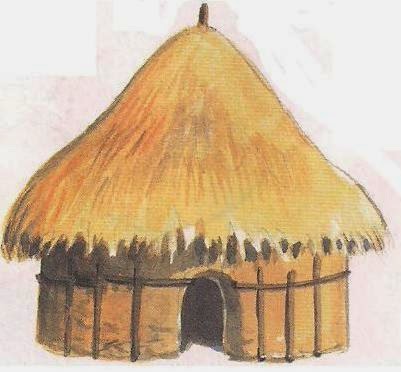 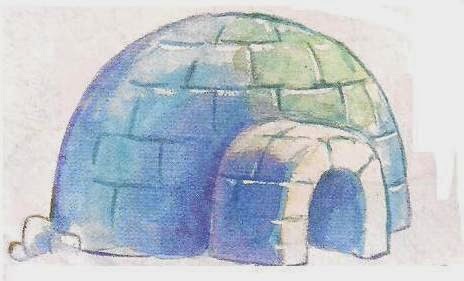 https://boberkowy-world.blogspot.com/2014/06/wszystkie-dzieci-nasze-sa-eskimosi.html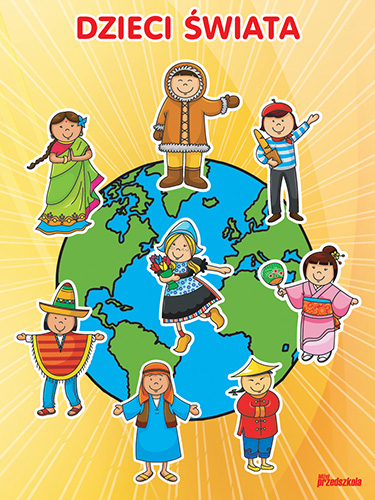 Proponuję wysłuchać piosenkę pt. „Dzień Dziecka”, może zrobimy do niej akompaniament?https://www.youtube.com/watch?v=-EYZExXkIFgSugerowane karty pracy 5 latki – 56, 57; 4 latki – 51, książka 4 latki strona 58. Dla Was kochane dzieci również kolorowanki– góra prezentów na dzień dziecka, a także dzieci z różnych stron świata.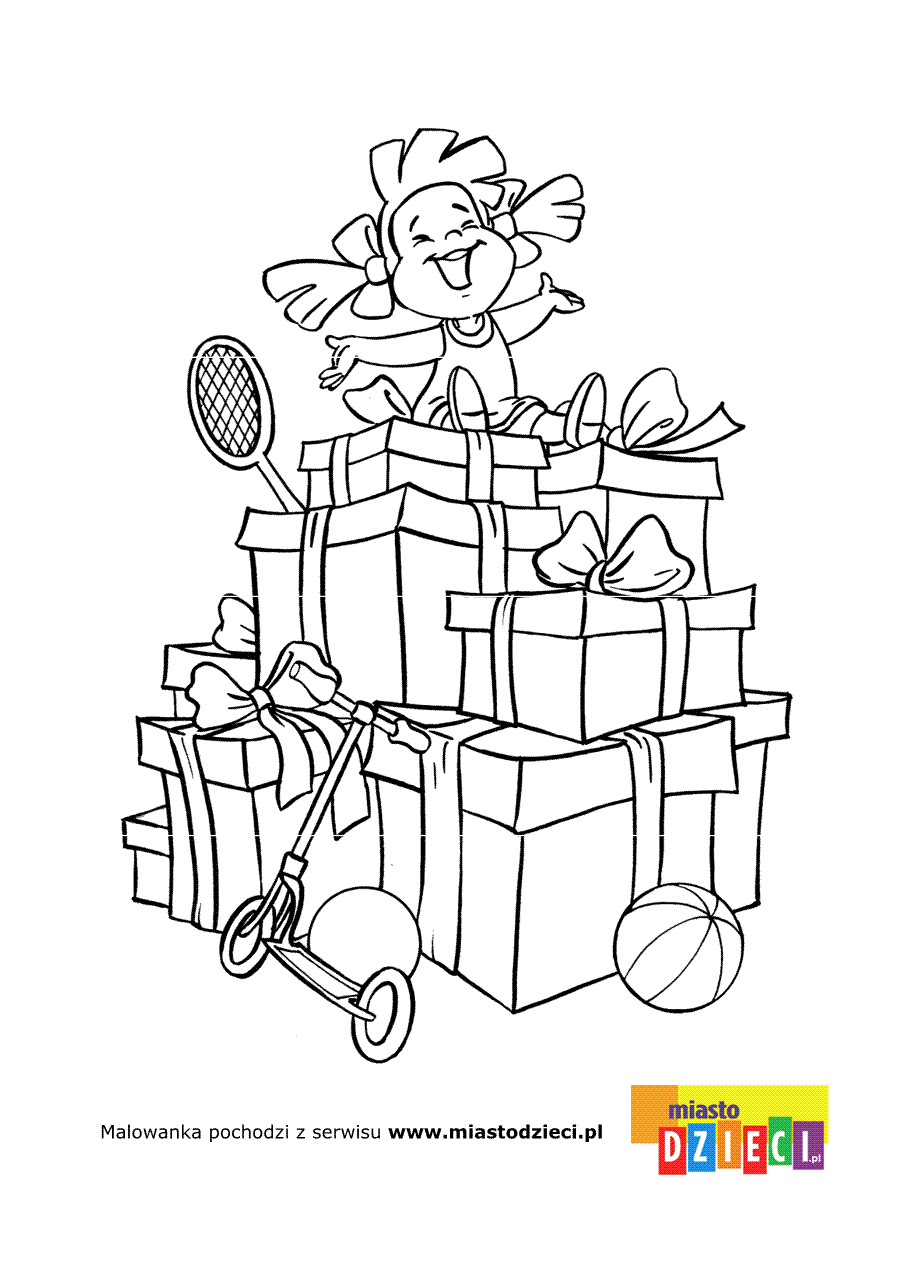 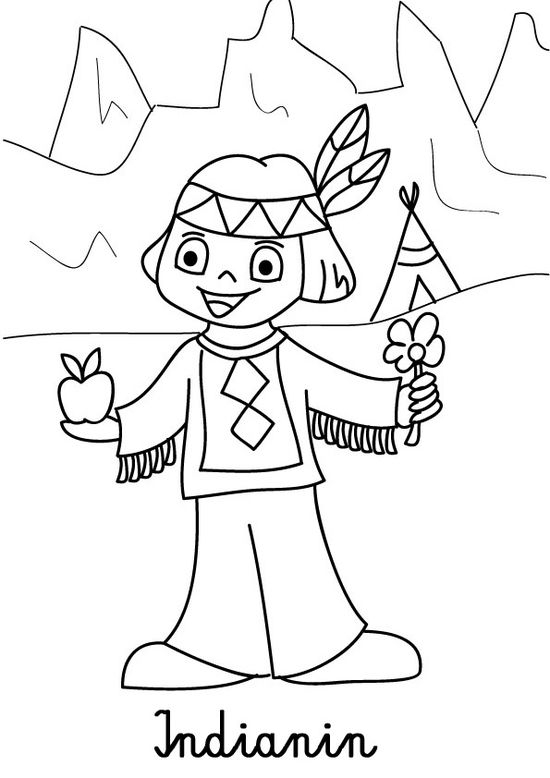 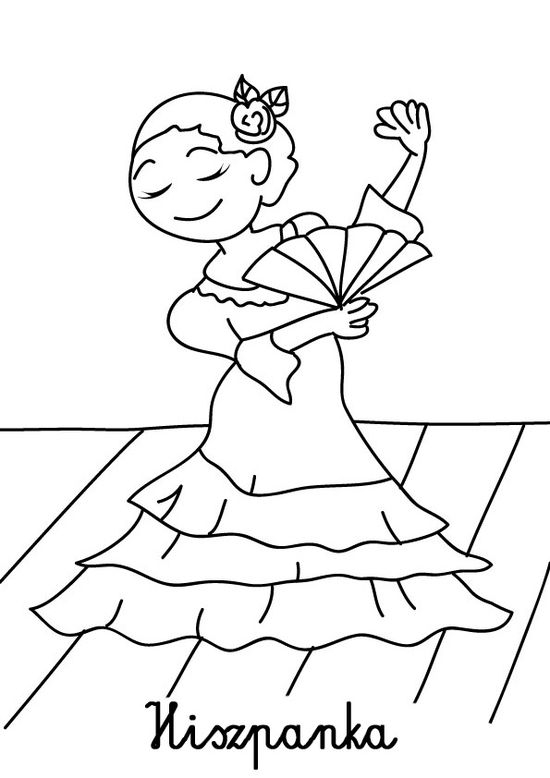 https://www.bing.com/images/search?q=kolorowanki+dzieci+%c5%9bwiata&FORM=HDRSC2